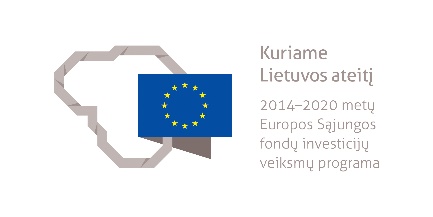 MAISTO (ŽUVIES APDOROJIMO IR PERDIRBIMO) PRAMONĖS DARBUOTOJO MODULINĖ PROFESINIO MOKYMO PROGRAMA______________________(Programos pavadinimas)Programos valstybinis kodas ir apimtis mokymosi kreditais:T32072101 – programa, skirta tęstiniam profesiniam mokymui, 20 mokymosi kreditųKvalifikacijos pavadinimas – maisto pramonės darbuotojasKvalifikacijos lygis pagal Lietuvos kvalifikacijų sandarą (LTKS) – IIIMinimalus reikalaujamas išsilavinimas kvalifikacijai įgyti:T32072101 – pagrindinis išsilavinimasReikalavimai profesinei patirčiai (jei taikomi) – nėraPrograma parengta įgyvendinant iš Europos Sąjungos struktūrinių fondų lėšų bendrai finansuojamą projektą „Lietuvos kvalifikacijų sistemos plėtra (I etapas)“ (projekto Nr. 09.4.1-ESFA-V-734-01-0001).1. PROGRAMOS APIBŪDINIMAS	Programos paskirtis. Maisto (žuvies apdorojimo ir perdirbimo) pramonės darbuotojo modulinė profesinio mokymo programa skirta kvalifikuotam maisto pramonės darbuotojui parengti, kuris gebėtų apdoroti ir perdirbti žuvį.Būsimo darbo specifika. Asmuo, įgijęs maisto pramonės darbuotojo kvalifikaciją, galės dirbti maisto pramonės gamybos ir perdirbimo įmonėse.Darbas reikalauja fizinės ištvermės, darbo metu privaloma dėvėti specialiuosius darbo drabužius.Maisto pramonės darbuotojo darbo priemonės yra mechaniniai ir automatiniai maisto gamybos technologiniai įrenginiai ir įrankiai, technologiniai aprašymai, valymo ir dezinfekavimo priemonės.Darbuotojui privalu atlikti sveikatos profilaktinį patikrinimą ir turėti asmens medicininę knygelę arba privalomojo sveikatos patikrinimo medicininę pažymą, ir sveikatos žinių atestavimo pažymėjimą.2. PROGRAMOS PARAMETRAI* Šie moduliai vykdant tęstinį profesinį mokymą neįgyvendinami, o darbuotojų saugos ir sveikatos bei saugaus elgesio ekstremaliose situacijose mokymas integruojamas į kvalifikaciją sudarančioms kompetencijoms įgyti skirtus modulius.3. REKOMENDUOJAMA MODULIŲ SEKA* Šie moduliai vykdant tęstinį profesinį mokymą neįgyvendinami, o darbuotojų saugos ir sveikatos bei saugaus elgesio ekstremaliose situacijose mokymas integruojamas į kvalifikaciją sudarančioms kompetencijoms įgyti skirtus modulius.4. REKOMENDACIJOS DĖL PROFESINEI VEIKLAI REIKALINGŲ BENDRŲJŲ KOMPETENCIJŲ UGDYMO5. PROGRAMOS STRUKTŪRA, VYKDANT PIRMINĮ IR TĘSTINĮ PROFESINĮ MOKYMĄPastabosVykdant tęstinį profesinį mokymą asmens ankstesnio mokymosi pasiekimai įskaitomi švietimo ir mokslo ministro nustatyta tvarka.Tęstinio profesinio mokymo programos modulius gali vesti mokytojai, įgiję andragogikos žinių ir turintys tai pagrindžiantį dokumentą arba turintys neformaliojo suaugusiųjų švietimo patirties.Saugaus elgesio ekstremaliose situacijose modulį vedantis mokytojas turi būti baigęs civilinės saugos mokymus pagal Priešgaisrinės apsaugos ir gelbėjimo departamento direktoriaus patvirtintą mokymo programą ir turėti tai pagrindžiantį dokumentą.Tęstinio profesinio mokymo programose darbuotojų saugos ir sveikatos mokymas integruojamas į kvalifikaciją sudarančioms kompetencijoms įgyti skirtus modulius. Darbuotojų saugos ir sveikatos mokoma pagal Mokinių, besimokančių pagal pagrindinio profesinio mokymo programas, darbuotojų saugos ir sveikatos programos aprašą, patvirtintą Lietuvos Respublikos švietimo ir mokslo ministro 2005 m. rugsėjo 28 d. įsakymu Nr. ISAK-1953 „Dėl Mokinių, besimokančių pagal pagrindinio profesinio mokymo programas, darbuotojų saugos ir sveikatos programos aprašo patvirtinimo“. Darbuotojų saugos ir sveikatos mokymą vedantis mokytojas turi būti baigęs darbuotojų saugos ir sveikatos mokymus ir turėti tai pagrindžiantį dokumentą.Tęstinio profesinio mokymo programose saugaus elgesio ekstremaliose situacijose mokymas integruojamas pagal poreikį į kvalifikaciją sudarančioms kompetencijoms įgyti skirtus modulius.6. PROGRAMOS MODULIŲ APRAŠAI6.1. ĮVADINIS MODULISNėra6.2. KVALIFIKACIJĄ SUDARANČIOMS KOMPETENCIJOMS ĮGYTI SKIRTI MODULIAI6.2.1. Privalomieji moduliaiModulio pavadinimas – „Žuvies apdorojimas ir perdirbimas“6.3. PASIRENKAMIEJI MODULIAINėra6.4. BAIGIAMASIS MODULISModulio pavadinimas – „Įvadas į darbo rinką“ Valstybinis kodasModulio pavadinimasLTKS lygisApimtis mokymosi kreditaisKompetencijosKompetencijų pasiekimą iliustruojantys mokymosi rezultataiĮvadinis modulis*Įvadinis modulis*Įvadinis modulis*Įvadinis modulis*Įvadinis modulis*Įvadinis modulis*Bendrieji moduliai*Bendrieji moduliai*Bendrieji moduliai*Bendrieji moduliai*Bendrieji moduliai*Bendrieji moduliai*Kvalifikaciją sudarančioms kompetencijoms įgyti skirti moduliai (iš viso 15 mokymosi kreditų)Kvalifikaciją sudarančioms kompetencijoms įgyti skirti moduliai (iš viso 15 mokymosi kreditų)Kvalifikaciją sudarančioms kompetencijoms įgyti skirti moduliai (iš viso 15 mokymosi kreditų)Kvalifikaciją sudarančioms kompetencijoms įgyti skirti moduliai (iš viso 15 mokymosi kreditų)Kvalifikaciją sudarančioms kompetencijoms įgyti skirti moduliai (iš viso 15 mokymosi kreditų)Kvalifikaciją sudarančioms kompetencijoms įgyti skirti moduliai (iš viso 15 mokymosi kreditų)Privalomieji (iš viso 15 mokymosi kreditų)Privalomieji (iš viso 15 mokymosi kreditų)Privalomieji (iš viso 15 mokymosi kreditų)Privalomieji (iš viso 15 mokymosi kreditų)Privalomieji (iš viso 15 mokymosi kreditų)Privalomieji (iš viso 15 mokymosi kreditų)307210001Žuvies apdorojimas ir perdirbimasIII15Paruošti darbo vietą žuvies apdorojimui ir perdirbimui.Paruošti darbo vietą, technologinius įrenginius, įrankius ir inventorių žuvims apdoroti, perdirbti, fasuoti, pakuoti ir ženklinti.Saugiai naudoti technologinius įrenginius, įrankius ir inventorių, skirtus žuvims apdoroti, perdirbti, fasuoti, pakuoti ir ženklinti.Tvarkyti darbo vietą, įrangą ir inventorių pagal geros higienos praktikos reikalavimus.Tvarkyti susidariusias atliekas pagal nustatytus reikalavimus.307210001Žuvies apdorojimas ir perdirbimasIII15Atlikti pirminį žuvies apdorojimą.Apibūdinti žuvies gaminių gamybos žaliavas ir pagrindines medžiagas.Paaiškinti žalios žuvies kokybės reikalavimus.Atlikti žuvies pirminio apdorojimo technologines operacijas.307210001Žuvies apdorojimas ir perdirbimasIII15Gaminti žuvies gaminius.Paaiškinti žuvies gaminių kokybės reikalavimus.Gaminti žuvies gaminius, naudojantis technologinėmis kortelėmis.Paruošti žuvies gaminius realizuoti. Pasirenkamieji moduliai*Pasirenkamieji moduliai*Pasirenkamieji moduliai*Pasirenkamieji moduliai*Pasirenkamieji moduliai*Pasirenkamieji moduliai*Baigiamasis modulis (iš viso 5 mokymosi kreditai)Baigiamasis modulis (iš viso 5 mokymosi kreditai)Baigiamasis modulis (iš viso 5 mokymosi kreditai)Baigiamasis modulis (iš viso 5 mokymosi kreditai)Baigiamasis modulis (iš viso 5 mokymosi kreditai)Baigiamasis modulis (iš viso 5 mokymosi kreditai)3000002Įvadas į darbo rinkąIII5Formuoti darbinius įgūdžius realioje darbo vietoje.Susipažinti su būsimo darbo specifika ir darbo vieta.Įvardyti asmenines integracijos į darbo rinką galimybes.Demonstruoti realioje darbo vietoje įgytas kompetencijas.Valstybinis kodasModulio pavadinimasLTKS lygisApimtis mokymosi kreditaisAsmens pasirengimo mokytis modulyje reikalavimai (jei taikoma)Įvadinis modulis*Įvadinis modulis*Įvadinis modulis*Įvadinis modulis*Įvadinis modulis*Bendrieji moduliai*Bendrieji moduliai*Bendrieji moduliai*Bendrieji moduliai*Bendrieji moduliai*Kvalifikaciją sudarančioms kompetencijoms įgyti skirti moduliai (iš viso 15 mokymosi kreditų)Kvalifikaciją sudarančioms kompetencijoms įgyti skirti moduliai (iš viso 15 mokymosi kreditų)Kvalifikaciją sudarančioms kompetencijoms įgyti skirti moduliai (iš viso 15 mokymosi kreditų)Kvalifikaciją sudarančioms kompetencijoms įgyti skirti moduliai (iš viso 15 mokymosi kreditų)Kvalifikaciją sudarančioms kompetencijoms įgyti skirti moduliai (iš viso 15 mokymosi kreditų)Privalomieji (iš viso 15 mokymosi kreditų)Privalomieji (iš viso 15 mokymosi kreditų)Privalomieji (iš viso 15 mokymosi kreditų)Privalomieji (iš viso 15 mokymosi kreditų)Privalomieji (iš viso 15 mokymosi kreditų)307210001Žuvies apdorojimas ir perdirbimasIII15Netaikoma.Pasirenkamieji moduliai*Pasirenkamieji moduliai*Pasirenkamieji moduliai*Pasirenkamieji moduliai*Pasirenkamieji moduliai*Baigiamasis modulis (iš viso 5 mokymosi kreditai)Baigiamasis modulis (iš viso 5 mokymosi kreditai)Baigiamasis modulis (iš viso 5 mokymosi kreditai)Baigiamasis modulis (iš viso 5 mokymosi kreditai)Baigiamasis modulis (iš viso 5 mokymosi kreditai)3000002Įvadas į darbo rinkąIII5Baigtas maisto pramonės darbuotojo kvalifikaciją sudarantis modulis.Bendrosios kompetencijosBendrųjų kompetencijų pasiekimą iliustruojantys mokymosi rezultataiRaštingumo kompetencijaRašyti gyvenimo aprašymą, motyvacinį laišką, prašymą, ataskaitą, elektroninį laišką.Bendrauti vartojant profesinę terminiją.Daugiakalbystės kompetencijaBendrauti profesine užsienio kalba darbinėje aplinkoje.Rašyti gyvenimo aprašymą, motyvacinį laišką, prašymą, elektroninį laišką.Įvardyti maisto produktus, žaliavas, gaminius, įrenginius ir inventorių užsienio kalba.Skaityti technologijos korteles užsienio kalba. Matematinė kompetencija ir gamtos mokslų, technologijų ir inžinerijos kompetencijaApibūdinti matavimo vienetus.Apskaičiuoti žaliavų, medžiagų kiekį, reikalinga maisto produktams pagaminti.Naudotis technologine įranga gaminant maisto produktus. Skaitmeninė kompetencijaAtlikti informacijos paiešką internete.Rinkti ir saugoti darbui reikalingą informaciją.Dokumentuoti darbų aplankus.Paruošti gaminio ar darbo pristatymą kompiuterine programa, naudotis vaizdų grafinio apdorojimo programa.Asmeninė, socialinė ir mokymosi mokytis kompetencijaĮsivertinti turimas žinias ir gebėjimus.Organizuoti savo mokymąsi.Rasti informaciją apie tolimesnio mokymosi galimybes, kvalifikacijos kėlimą.Pritaikyti turimas žinias ir gebėjimus dirbant individualiai ir kolektyve.Pilietiškumo kompetencijaValdyti savo psichologines būsenas, pojūčius ir savybes.Spręsti psichologines krizines situacijas.Pagarbiai elgtis su kolegomis.Gerbti save, kitus, savo šalį ir jos tradicijas.Verslumo kompetencijaSuprasti įmonės veiklos koncepciją, verslo aplinkas.Dirbti savarankiškai, planuoti savo laiką.Rodyti iniciatyvą darbe.Kultūrinio sąmoningumo ir raiškos kompetencijaPažinti įvairių šalies regionų švenčių tradicijas ir papročius, etnografinį maisto gaminių paveldą.Pažinti įvairių šalių estetinius idealus ir skonį.Lavinti estetinį požiūrį į aplinką.Kvalifikacija – maisto pramonės darbuotojas, LTKS lygis IIIKvalifikacija – maisto pramonės darbuotojas, LTKS lygis IIIProgramos, skirtos pirminiam profesiniam mokymui, struktūraProgramos, skirtos tęstiniam profesiniam mokymui, struktūraĮvadinis modulis (0 mokymosi kreditų)–Įvadinis modulis (0 mokymosi kreditų)–Bendrieji moduliai (0 mokymosi kreditų)–Bendrieji moduliai (0 mokymosi kreditų)–Kvalifikaciją sudarančioms kompetencijoms įgyti skirti moduliai (0 mokymosi kreditų)–Kvalifikaciją sudarančioms kompetencijoms įgyti skirti moduliai (iš viso 15 mokymosi kreditų)Žuvies apdorojimas ir perdirbimas, 15 mokymosi kreditųPasirenkamieji moduliai (0 mokymosi kreditų)–Pasirenkamieji moduliai (0 mokymosi kreditų)–Baigiamasis modulis (0 mokymosi kreditų)–Baigiamasis modulis (iš viso 5 mokymosi kreditai)Įvadas į darbo rinką, 5 mokymosi kreditaiValstybinis kodas307210001307210001Modulio LTKS lygisIIIIIIApimtis mokymosi kreditais1515Asmens pasirengimo mokytis modulyje reikalavimai (jei taikoma)NetaikomaNetaikomaKompetencijosMokymosi rezultataiRekomenduojamas turinys mokymosi rezultatams pasiekti1. Paruošti darbo vietą žuvies apdorojimui ir perdirbimui.1.1. Paruošti darbo vietą, technologinius įrenginius, įrankius ir inventorių žuvims apdoroti, perdirbti, fasuoti, pakuoti ir ženklinti.Tema. Maisto saugos užtikrinimas žuvies perdirbimo įmonėjeMaisto saugos principaiGeros higienos praktikos taisyklių reikalavimaiAsmens higienaGamybinės sanitarijos ir higienos reikalavimai darbo vietaiPatalpų paruošimas1. Paruošti darbo vietą žuvies apdorojimui ir perdirbimui.1.2. Saugiai naudoti technologinius įrenginius, įrankius ir inventorių, skirtus žuvims apdoroti, perdirbti, fasuoti, pakuoti ir ženklinti.Tema. Technologiniai įrenginiai, įrankiai, inventorius žuvies apdorojimui ir perdirbimui, jų paskirtisTechnologinių įrenginių, įrankių ir inventoriaus ir saugus jų naudojimas pagal technologinį gamybos procesą ir gamybos apimtįTechnologinių įrenginių, įrankių ir inventoriaus naudojimo instrukcijosTema. Saugus darbas technologiniais įrenginiais, įrankiais, inventoriumiTechnologinių įrenginių, įrankių ir inventoriaus paruošimas darbuiSaugus darbas technologiniais įrenginiais, įrankiais, inventoriumi1. Paruošti darbo vietą žuvies apdorojimui ir perdirbimui.1.3. Tvarkyti darbo vietą, įrangą ir inventorių pagal geros higienos praktikos reikalavimus.Tema. Maisto tvarkymo darbo vietai keliami reikalavimaiGamybos patalpų tvarkymo reikalavimaiSandėliavimo patalpų tvarkymo reikalavimaiTema. Darbo vietos, įrangos ir inventoriaus tvarkymasTechnologinių įrenginių, įrankių ir inventoriaus sutvarkymas po darbo.Darbo vietos sutvarkymo kontrolėTema. Patalpų ir įrangos priežiūraValymo ir dezinfekavimo medžiagos, naudojamos mėsos perdirbimo įmonėsePatalpų valymas ir dezinfekavimasĮrangos, inventoriaus valymas ir dezinfekavimas1. Paruošti darbo vietą žuvies apdorojimui ir perdirbimui.1.4. Tvarkyti susidariusias atliekas pagal nustatytus reikalavimus.Tema. Žuvies pirminio apdorojimo atliekosŽuvų skrodimo atliekosŽuvų išdarinėjimo atliekosTema. Atliekos bei brokas gaminant, laikant bei paruošiant žuvies gaminius realizuotiProdukcijos gedimo priežastysBroko ir atliekų susidarymas, jų perdirbimo galimybės, pritaikant darniąsias technologijasSaugus atliekų ir broko tvarkymas gamybos zonoje bei laikant įmonės teritorijoje2. Atlikti pirminį žuvies apdorojimą2.1. Apibūdinti žuvies gaminių gamybos žaliavas ir pagrindines medžiagas. Tema. Žuvies gaminių gamybos žaliavos ir pagrindinės medžiagosPagrindinės žuvies gaminių gamyboje naudojamos žaliavosKitos žuvies gaminių gamyboje leidžiamos naudoti pagrindinės žaliavos ir maisto priedai2. Atlikti pirminį žuvies apdorojimą2.2. Paaiškinti žalios žuvies kokybės reikalavimus.Tema. Žalios žuvies sudėtis ir kokybėVeiksniai įtakojantys žalios žuvies kokybęŠviežios žuvies kokybės rodikliaiŠviežios žuvies sudėtis ir maistinė vertėTema. Šviežios žuvies tinkamumas realizacijai ir perdirbimuiŽuvies gedimo požymiaiŽuvies šviežumo nustatymas2. Atlikti pirminį žuvies apdorojimą2.3. Atlikti žuvies pirminio apdorojimo technologines operacijas.Tema. Žuvies pirminio apdorojimo technologijosŽuvų pirminio apdorojimo technologinės operacijosŽuvų pjaustymo, skrodimo, kaulų šalinimo, darinėjimo ir pjaustymo reikalavimaiTema. Žuvies pirminis apdorojimasAtskirų žuvų apdorojimo ir perdirbimo būdų specifikaŽuvų apdorojimo reikalavimai, apdorojimas prieš perdirbimąPirminio žuvies perdirbimo produktaiŽuvies defektai, gedimo požymiai3. Gaminti žuvies gaminius.3.1. Paaiškinti žuvies gaminių kokybės reikalavimus.Tema. Žuvies gaminių defektai ir būdai jiems išvengtiŽuvies gaminių kokybės reikalavimaiŽuvies gaminių defektai, jų priežastys, prevencija3. Gaminti žuvies gaminius.3.2. Gaminti žuvies gaminius naudojantis technologinėmis kortelėmis. Tema. Žuvies gaminių gamybos technologijaŽuvų gaminių asortimentasŽuvų gaminių formavimas ir ruošimasŽuvų sūdymasŽuvų rūkymasŽuvų gaminių vytinimasDžiovintų ir keptų žuvininkystės produktų gamybaMarinuotų žuvų gamybos technologija3. Gaminti žuvies gaminius.3.3. Paruošti žuvies gaminius realizuoti.Tema. Žuvies gaminių laikymo sąlygos ir realizavimo terminaiŽuvies gaminių sandėliavimas iki realizavimoGaminių atšaldymo ir laikymo parametrai, jų kontrolėAtšaldymo ir sandėliavimo patalpų priežiūra pagal maisto saugos reikalavimusTema. Žuvies gaminių įpakavimasPakavimo būdai, jų pritaikymas gaminiams pakuotiŽuvies gaminių pakavimo įranga, pakavimo linijosPakavimo medžiagos, tara.Tema. Žuvies gaminių svėrimas, ženklinimas, ruošimas realizuotiŽuvies gaminių ženklinimasŽuvies gaminių etiketės, informacija pirkėjuiŽenklinimo ir svėrimo įrangaMokymosi pasiekimų vertinimo kriterijaiPasirūpinta tinkama ir tvarkinga išvaizda, dėvėti švarūs ir tinkami darbo drabužiai ir apavas. Dirbant laikytasi asmens higienos reikalavimų, darbo vieta ir poza atitiko ergonominius reikalavimus. Savarankiškai paruošta darbo vieta žuvies gaminių gamybos technologiniams procesams atlikti. Paruošti ir saugiai naudoti įrenginiai, įrankiai bei inventorius.Darbe laikytasi darbuotojų saugos ir sveikatos reikalavimų, geros higienos praktikos taisyklių. Apibūdinti žalios žuvies kokybės reikalavimai. Kokybiškai, saugiai ir tinkamu eiliškumu atliktos žuvų pirminio apdorojimo technologinės operacijos. Naudojant žuvies gaminių gamybos technologines korteles, tinkamai paruoštos ir sandėliuotos žaliavos ir pagalbinės medžiagos. Žuvies gaminiai pagaminti pagal technologines korteles, laikantis gamybos proceso nuoseklumo. Kokybiškai ir saugiai atliktos žuvies gaminių gamybos operacijos. Paaiškinti žuvies gaminių kokybės reikalavimai. Nustatyti žuvies gaminių defektai ir tinkamumas realizuoti. Žuvies gaminiai įpakuoti, paženklinti ir paruošti realizuoti.Pagal geros higienos praktikos taisyklių reikalavimus prižiūrėta ir sutvarkyta darbo vieta.Gamybos atliekos sutvarkytos pagal maisto saugos ir aplinkosaugos reikalavimus.Pasirūpinta tinkama ir tvarkinga išvaizda, dėvėti švarūs ir tinkami darbo drabužiai ir apavas. Dirbant laikytasi asmens higienos reikalavimų, darbo vieta ir poza atitiko ergonominius reikalavimus. Savarankiškai paruošta darbo vieta žuvies gaminių gamybos technologiniams procesams atlikti. Paruošti ir saugiai naudoti įrenginiai, įrankiai bei inventorius.Darbe laikytasi darbuotojų saugos ir sveikatos reikalavimų, geros higienos praktikos taisyklių. Apibūdinti žalios žuvies kokybės reikalavimai. Kokybiškai, saugiai ir tinkamu eiliškumu atliktos žuvų pirminio apdorojimo technologinės operacijos. Naudojant žuvies gaminių gamybos technologines korteles, tinkamai paruoštos ir sandėliuotos žaliavos ir pagalbinės medžiagos. Žuvies gaminiai pagaminti pagal technologines korteles, laikantis gamybos proceso nuoseklumo. Kokybiškai ir saugiai atliktos žuvies gaminių gamybos operacijos. Paaiškinti žuvies gaminių kokybės reikalavimai. Nustatyti žuvies gaminių defektai ir tinkamumas realizuoti. Žuvies gaminiai įpakuoti, paženklinti ir paruošti realizuoti.Pagal geros higienos praktikos taisyklių reikalavimus prižiūrėta ir sutvarkyta darbo vieta.Gamybos atliekos sutvarkytos pagal maisto saugos ir aplinkosaugos reikalavimus.Reikalavimai mokymui skirtiems metodiniams ir materialiesiems ištekliamsMokymo(si) medžiaga:Vadovėliai ir kita mokomoji medžiagaTeisės aktai, reglamentuojantys maisto saugąGeros higienos praktikos taisyklėsMokymo(si) priemonės:Techninės priemonės mokymo(si) medžiagai iliustruoti, vizualizuoti, pristatytiŽaliavos, maisto produktai ir pagalbinės medžiagos, reikalingos žuvies gaminiams gamintiPlovimo ir dezinfekavimo medžiagos bei priemonės maisto saugai ir higienai palaikytiŽuvies gaminių gamybos technologinės kortelėsPakuočių pavyzdžiaiMokymo(si) medžiaga:Vadovėliai ir kita mokomoji medžiagaTeisės aktai, reglamentuojantys maisto saugąGeros higienos praktikos taisyklėsMokymo(si) priemonės:Techninės priemonės mokymo(si) medžiagai iliustruoti, vizualizuoti, pristatytiŽaliavos, maisto produktai ir pagalbinės medžiagos, reikalingos žuvies gaminiams gamintiPlovimo ir dezinfekavimo medžiagos bei priemonės maisto saugai ir higienai palaikytiŽuvies gaminių gamybos technologinės kortelėsPakuočių pavyzdžiaiReikalavimai teorinio ir praktinio mokymo vietaiKlasė ar kita mokymui(si) pritaikyta patalpa su techninėmis priemonėmis (kompiuteriu, vaizdo projektoriumi) mokymo(si) medžiagai pateikti.Praktinio mokymo klasė (patalpa), aprūpinta peiliais, virimo katilais, džiovinimo krosnimis, rūkyklomis, šaldytuvais, šaldikliais, autoklavais, žuvų išpjaustymo, skrodimo, kaulų šalinimo, darinėjimo ir pjaustymo įrankiais ir priemonėmis, išpjaustymo stalais, rūkymo rėmais, talpomis sūdymui, vakuuminio įpakavimo įrenginiais, pagalbiniu inventoriumi (dėžėmis, vežimėliais, vonelėmis, dubenėliais).Klasė ar kita mokymui(si) pritaikyta patalpa su techninėmis priemonėmis (kompiuteriu, vaizdo projektoriumi) mokymo(si) medžiagai pateikti.Praktinio mokymo klasė (patalpa), aprūpinta peiliais, virimo katilais, džiovinimo krosnimis, rūkyklomis, šaldytuvais, šaldikliais, autoklavais, žuvų išpjaustymo, skrodimo, kaulų šalinimo, darinėjimo ir pjaustymo įrankiais ir priemonėmis, išpjaustymo stalais, rūkymo rėmais, talpomis sūdymui, vakuuminio įpakavimo įrenginiais, pagalbiniu inventoriumi (dėžėmis, vežimėliais, vonelėmis, dubenėliais).Reikalavimai mokytojų dalykiniam pasirengimui (dalykinei kvalifikacijai)Modulį gali vesti mokytojas, turintis:1) Lietuvos Respublikos švietimo įstatyme ir Reikalavimų mokytojų kvalifikacijai apraše, patvirtintame Lietuvos Respublikos švietimo ir mokslo ministro 2014 m. rugpjūčio 29 d. įsakymu Nr. V-774 „Dėl Reikalavimų mokytojų kvalifikacijai aprašo patvirtinimo“, nustatytą išsilavinimą ir kvalifikaciją;2) maisto pramonės darbuotojo ar lygiavertę kvalifikaciją arba maisto technologijos studijų krypties ar lygiavertį išsilavinimą, arba ne mažesnę kaip 3 metų žuvies perdirbimo profesinės veiklos patirtį.Modulį gali vesti mokytojas, turintis:1) Lietuvos Respublikos švietimo įstatyme ir Reikalavimų mokytojų kvalifikacijai apraše, patvirtintame Lietuvos Respublikos švietimo ir mokslo ministro 2014 m. rugpjūčio 29 d. įsakymu Nr. V-774 „Dėl Reikalavimų mokytojų kvalifikacijai aprašo patvirtinimo“, nustatytą išsilavinimą ir kvalifikaciją;2) maisto pramonės darbuotojo ar lygiavertę kvalifikaciją arba maisto technologijos studijų krypties ar lygiavertį išsilavinimą, arba ne mažesnę kaip 3 metų žuvies perdirbimo profesinės veiklos patirtį.Valstybinis kodas3000002Modulio LTKS lygisIIIApimtis mokymosi kreditais5KompetencijosMokymosi rezultatai1. Formuoti darbinius įgūdžius realioje darbo vietoje.1.1. Susipažinti su būsimo darbo specifika ir darbo vieta.1.2. Įvardyti asmenines integracijos į darbo rinką galimybes.1.3. Demonstruoti realioje darbo vietoje įgytas kompetencijas.Mokymosi pasiekimų vertinimo kriterijaiSiūlomas baigiamojo modulio vertinimas – atlikta (neatlikta).Reikalavimai mokymui skirtiems metodiniams ir materialiesiems ištekliamsNėra.Reikalavimai teorinio ir praktinio mokymo vietaiDarbo vieta, leidžianti įtvirtinti įgytas maisto pramonės darbuotojo kvalifikaciją sudarančias kompetencijas.Reikalavimai mokytojų dalykiniam pasirengimui (dalykinei kvalifikacijai)Mokinio mokymuisi modulio metu vadovauja mokytojas, turintis:1) Lietuvos Respublikos švietimo įstatyme ir Reikalavimų mokytojų kvalifikacijai apraše, patvirtintame Lietuvos Respublikos švietimo ir mokslo ministro 2014 m. rugpjūčio 29 d. įsakymu Nr. V-774 „Dėl Reikalavimų mokytojų kvalifikacijai aprašo patvirtinimo“, nustatytą išsilavinimą ir kvalifikaciją;2) maisto pramonės darbuotojo ar lygiavertę kvalifikaciją arba maisto technologijos studijų krypties ar lygiavertį išsilavinimą, arba ne mažesnę kaip 3 metų maisto pramonės darbuotojo profesinės veiklos patirtį.Mokinio mokymuisi realioje darbo vietoje vadovaujantis praktikos vadovas turi turėti ne mažesnę kaip 3 metų žuvies perdirbimo profesinės veiklos patirtį.